                                            CéNG HßA X· HéI CHñ NGHÜA VIÖT NAM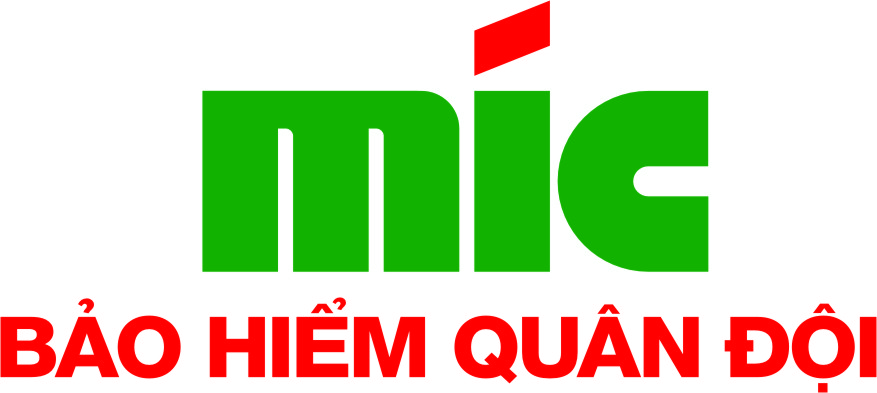 C¤NG TY B¶O HIÓM MIC TH¸I NGUY£N                         §éc lËp – Tù  do – h¹nh phóc  Số: ..…./ TB- MIC TNGTh¸i nguyªn, ngµy 13 th¸ng 05 n¨m 2016THÔNG BÁO TUYỂN DỤNGKính gửi:  Trường Đại Học Khoa HọcCông ty Bảo hiểm MIC Thái Nguyên trân trọng cảm ơn Quý nhà Trường đã mời MIC tham gia “ ngày hội việc làm” của nhà Trường.MIC Thái Nguyên hân hoan chào đón các em sinh viên của nhà trường có ước mơ và hoài bão muốn gắn bó và cống hiến lâu dài cho MIC.    MIC Thái Nguyên trân trọng gửi tới Nhà trường và các em học sinh nội dung tuyển dụng của MIC Thái Nguyên như sau:1. Nội dung tuyển dụng:1.1 Vị trí tuyển dụng:1.1.2: Cán bộ kinh doanh: 08 ( Tám người)1.1.3: Vị trí đại lý: 10 ( Mười người)2. Thêi gian sơ tuyển: 01 ngµy.2. §Þa ®iÓm: Gi¶ng ®­êng Tr­êng §H Khoa Học Th¸i Nguyªn.3.Thµnh phÇn tham gia phỏng vấn:- Trưởng phòng: Phạm Thị Hoài Nhi- Chuyên viên: Trần Văn Tám( Bí thư Chi Đoàn MIC Thái Nguyên)- Chuyên viên: Tạ Thị Hà4.Đối tượng tuyển dụng: TÊt c¶ c¸c em sinh viªn Tr­êng §H Khoa Học .5. Môc tiªu sơ tuyển:- Gióp cho c¸c SV m«i tr­êng thùc tËp, thùc hµnh vµ vËn dông kiÕn thøc nhµ tr­êng vµo thùc tÕ trong lÜnh vùc maketing, t­ vÊn b¶o biÓm, kinh doanh bảo hiểm.Tìm vị trí làm việc theo nhu cầu mong muốn.- Gióp cho c¸c SV cã thu nhËp æn ®Þnh: Hoa Hång  lªn ®Õn cao tïy nghiÖp vô (Doanh thu b¸n hµng) ®Ó gi¶m bít g¸nh nÆng cho gia ®×nh.- Gióp cho Nhµ tr­êng cã thªm ®Þnh h­íng nghÒ nghiÖp trong t¸c ®µo t¹o nguån nh©n lùc phï hîp s¸t víi thùc tiÔn x· héi vµ nhu cÇu cña doanh nghiÖp tuyÓn dông lao ®éng.- Gióp cho c«ng ty B¶o hiÓm MIC Th¸i Nguyªn cã nguån nh©n lùc phï hîp víi nghiÖp vô kinh doanh cña MIC Th¸i Nguyªn.6. S¬ tuyÓn øng viªn cho C«ng ty B¶o hiÓm MIC Th¸i Nguyªn.Trªn ®©y là néi dung chÝnh cña ch­¬ng trình sơ tuyển “Ngày hội việc làm” tìm nguån nh©n lùc cho C«ng ty B¶o hiÓm MIC Th¸i Nguyªn göi tíi Quý Nhµ Tr­êng.Tr©n trong c¶m ¬n!Chóc hîp t¸c ph¸t triÓn l©u dµi vµ lµ “ §iÓm tùa v÷ng ch¾c” cho c¬ héi viÖc lµm!Nơi gửi:-Trường ĐH Khoa Học-Lưu                                         GIÁM ĐỐC CÔNG TY BẢO HIỂM MIC THÁI NGUYÊN